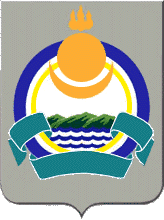 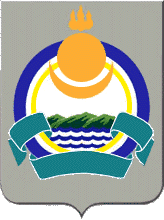 Республика Бурятия, Джидинский район, с. Петропавловка, ул. Терешковой, 8. тел. 8-30134-41420, 41322Факс 8-30134-41718, ИНН 0304002842     admdzd @icm.buryatia.ruПОСТАНОВЛЕНИЕ     с. Петропавловка                                                       «___» _________ 2023г.№_____Об определении границ прилегающих территорий к многоквартирным домам, на которых не допускается розничная продажа алкогольной продукции при оказании услуг общественного питанияВ соответствии с Федеральным законом от 22 ноября 1995 года № 171-ФЗ «О государственном регулировании производства и оборота этилового спирта, алкогольной и спиртосодержащей продукции и об ограничении потребления (распития) алкогольной продукции», Федеральным законом от 24 апреля 2020 г. N 145-ФЗ «О внесении изменений в статью 16 Федерального закона «О государственном регулировании производства и оборота этилового спирта, алкогольной и спиртосодержащей продукции и об ограничении потребления (распития) алкогольной продукции», законом Республики Бурятия от 15 ноября 2011 г. N 2361-IV «О некоторых вопросах правового регулирования в области производства и оборота этилового спирта, алкогольной и спиртосодержащей продукции на территории Республики Бурятия», Постановлением Правительства РФ от 23 декабря 2020 г. N 2220 «Об утверждении Правил определения органами местного самоуправления границ прилегающих территорий, на которых не допускается розничная продажа алкогольной продукции и розничная продажа алкогольной продукции при оказании услуг общественного питания», с учетом заключения о результатах общественных обсуждений от _______________ 2023 года Администрация МО «Джидинский район» п о с т а н о в л я е т:1.	Установить на территории муниципального образования «Джидинский район» границы территорий прилегающих к многоквартирным домам, на которых не допускается розничная продажа алкогольной продукции при оказании услуг общественного питания в объектах общественного питания, имеющих зал обслуживания посетителей общей площадью менее 20 квадратных метров, на расстоянии - 20 метров по прямой от ближайшей точки фасада многоквартирного дома.2.	Расчет границ прилегающих территорий производится по радиусу от ближайшей точки стен и (или) выступающих конструктивных частей зданий первого этажа жилых домов до входа в объект общественного питания без учета искусственных и естественных преград.3.	Настоящее постановление вступает в силу со дня его официального опубликования на официальном сайте муниципального образования «Джидинский район» https://dzhidinskoe-mo.gosuslugi.ru/4.	Контроль за настоящим  постановлением возложить на заместителя руководителя Администрации МО «Джидинский район» по развитию АПК     Д.Б.Намсараева.Глава муниципального образования «Джидинский район» - руководительАдминистрации муниципального образования «Джидинский район»                                              В.П.ШагжитаровПроект представлен отделом по экономическому развитию, Олхоева Е.Е., тел. (30134)41008